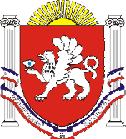 РЕСПУБЛИКА    КРЫМРАЗДОЛЬНЕНСКИЙ РАЙОНКОВЫЛЬНОВСКИЙ СЕЛЬСКИЙ СОВЕТ 45 заседание 1 созываРЕШЕНИЕ01.11. 2017г.                                     с. Ковыльное                                       № 390О проекте решения «Об установлении земельного налога на территории Ковыльновского сельского поселения  Раздольненского района Республики Крым на 2018 год» В соответствии с главой 31 Налогового Кодекса Российской Федерации, Федеральным законом от 06.10.2003 № 131-ФЗ «Об общих принципах организации местного самоуправления в Российской Федерации», Законом Республики Крым от 21.08.2014 № 54-ЗРК «Об основах местного самоуправления в Республике Крым», Уставом муниципального образования  Ковыльновское сельское поселение Раздольненского района Республики Крым, Ковыльновский сельский совет                  РЕШИЛ:1.Одобрить проект решения «Об установлении земельного налога на территории Ковыльновского сельского поселения  Раздольненского района Республики Крым на 2018 год» (приложение).2.Обнародовать настоящее решение путем размещения на информационном стенде Ковыльновского сельского совета. 3. Направить данный проект решения на согласование в прокуратуру Раздольненского района для осуществления правовой оценки на предмет соответствия действующему  законодательству.  4. Рассмотреть данный проект решения после получения заключения  прокуратуры  Раздольненского района  на предмет  его утверждения.Председатель Ковыльновского  сельского совета                                                                       Ю.Н. Михайленко                                                                        Приложение к решению                                                                           45 заседания                                                                           Ковыльновского сельского                                                                             совета 1 созыва                                                                          от 01.11.2017 года № 390							                                ПРОЕКТ РЕСПУБЛИКА    КРЫМРАЗДОЛЬНЕНСКИЙ РАЙОНКОВЫЛЬНОВСКИЙ СЕЛЬСКИЙ СОВЕТ заседание 1 созываРЕШЕНИЕ00.00.2017 года                                           с. Ковыльное                                      № 000Об установлении земельного налога на территории  муниципального образования Ковыльновское сельское поселение Раздольненского района Республики Крым на 2018 годВ соответствии с главой 31 Налогового Кодекса Российской Федерации, Федеральным законом от 06.10.2003 № 131-ФЗ «Об общих принципах организации местного самоуправления в Российской Федерации», Законом Республики Крым от 21.08.2014 № 54-ЗРК «Об основах местного самоуправления в Республике Крым», Уставом муниципального образования  Ковыльновское сельское поселение Раздольненского района Республики Крым, Ковыльновский сельский советРЕШИЛ:1.Установить и ввести в действие на территории Ковыльновского сельского поселения Раздольненского района Республики Крым земельный налог обязательный к уплате на территории Ковыльновского сельского поселения Раздольненского района Республики Крым в  соответствии с Порядком   уплаты  земельного налога на территории муниципального образования Ковыльновское сельское поселение Раздольненского района Республики Крым на 2018 год  согласно приложению.2. Обнародовать настоящее решение путем размещения на информационном стенде Ковыльновского  сельского совета, расположенном по адресу: с. Ковыльное, ул. 30 лет Победы 5 и на официальном сайте Администрации Ковыльновского сельского  поселения  в сети Интернет ((http://kovilnovskoe-sp.ru/).3.Контроль за исполнением настоящего решения возложить на постоянную комиссию Ковыльновского сельского совета по бюджету, налогам, муниципальной собственности, земельных и имущественных отношений, социально-экономическому развитию.4. Настоящее решение вступает в силу с 1 января 2018 года, но не ранее, чем по истечении одного месяца со дня его официального опубликования.Председатель Ковыльновского сельского совета                                                                         Ю.Н. Михайленко                                                                            Приложение к решению                                                                           00  заседания                                                                           Ковыльновского сельского                                                                             совета 1 созыва                                                                          от 00.00.2017 года № 000Порядок  уплаты  земельного налога на территории муниципального образования Ковыльновское сельское поселение Раздольненского района Республики Крым на 2018 годСтатья 1. Общие положения    1.1. Настоящим решением в соответствии с Налоговым кодексом Российской Федерации устанавливается и вводится в действие на территории муниципального образования Ковыльновское сельское поселение земельный налог (далее налог), обязательный к уплате на территории муниципального образования Ковыльновское сельское поселение, определяются налоговые ставки, порядок и сроки уплаты налога организациями, налоговые льготы, а также основания для их использования налогоплательщиками.Иные положения, относящиеся к земельному налогу, определяются главой 31 Налогового кодекса Российской Федерации.Статья 2. Налоговый период. Отчетный период1.Налоговым период признается календарный год.2. Отчетными периодами для налогоплательщиков, являющихся организациями, признаются первый квартал, второй квартал, третий квартал календарного года.Статья 3. Налоговые ставкиУстановить ставки земельного налога в следующих размерах:Статья 4. Порядок и сроки уплаты налога и авансовых платежей1.Налог и авансовые платежи по налогу подлежат  уплате в бюджет по месту нахождения земельного участка в порядке и сроки установленные настоящим решением.2. Налогоплательщики, являющиеся организациями, производят уплату авансовых платежей по налогу не позднее 30 календарных дней с даты окончания соответствующего отчетного периода.Налог, подлежащий уплате по истечении налогового периода налогоплательщиками, являющимися организациями , уплачивается не позднее 10 февраля года, следующего за истекшим налоговым периодом.3. Налогоплательщики, - физические лица уплачивают налог в срок, установленный пунктом 1 статьи 397 Налогового кодекса Российской Федерации. Статья 5. Налоговые льготы по уплате налога1.Освобождаются от налогообложения субъекты, перечисленные в статье 395 Налогового Кодекса Российской Федерации.2. В соответствии с п.2 ст.387 Налогового Кодекса Российской Федерации установить налоговые льготы – освободить от налогообложения в размере 100% от суммы земельного налога следующие категории налогоплательщиков:          2.1. Инвалиды I и II групп инвалидности.2.2. Органы местного самоуправления, учреждения, финансируемые из бюджета муниципального образования Ковыльновское сельское поселение и муниципального образования Раздольненский район Республики Крым;2.3. Организации в отношении земельных участков, предназначенных для захоронения;2.4. Организации в отношении земельных участков, занятых автомобильными дорогами местного значения в границах Ковыльновского  сельского поселения Раздольненского района Республики Крым.3. Налоговые льготы, установленные настоящей статьей, не распространяются на земельные участки (части, доли земельных участков), сдаваемые в аренду.4.   Налоговые льготы по налогу предоставляются налогоплательщикам по основаниям, установленным настоящим решением, и применяются при условии предоставления в налоговые органы документов, подтверждающих право на льготу. 	Граждане, имеющие право на льготу, предоставляют в налоговый орган  заявление о предоставлении льготы и документы, подтверждающие право на льготу.5. Налогоплательщики, являющиеся организациями, имеющие право на льготы, предоставляют необходимые документы в налоговые органы одновременно с подачей декларации.6. Налогоплательщики, являющиеся физическими лицами, имеющие право на льготы, самостоятельно предоставляют необходимые документы в налоговые органы  по месту расположения земельного участка в срок до 1 февраля  года, следующего за истекшим налоговым периодом.7. Основаниями для предоставления льготы являются:копия удостоверения или справки, подтверждающую принадлежность                   к льготной  категории, выданную уполномоченным органом;копия паспорта;копия документа удостоверяющего право собственности на              земельный участок.№ п/п Категория земель Вид разрешенного использования Код разрешенного использования  земельного участкаСтавка земельного налога, % от нормативной цены землиЗемли сельскохозяйственного назначенияСельскохозяйственное использование1.00,05Земли сельскохозяйственного назначенияРастениеводство1.10,1Земли сельскохозяйственного назначенияВыращивание зерновых и иных сельскохозяйственных культур1.20,1Земли сельскохозяйственного назначенияОвощеводство1.30,1Земли сельскохозяйственного назначенияЖивотноводство1.70,1Земли сельскохозяйственного назначенияХранение и переработка сельскохозяйственной продукции1.150,1Земли сельскохозяйственного назначенияВедение личного подсобного хозяйства на полевых участках1.160,1Земли сельскохозяйственного назначенияОбеспечение сельскохозяйственного производства1.180,1Земли населенных пунктовЖилая застройка2.0Земли населенных пунктовДля  индивидуального жилищного строительства2.10,1Земли населенных пунктовдля  ведения личного подсобного хозяйства2.20,1Земли населенных пунктовСреднеэтажная жилая застройка2.50,1Земли населенных пунктовОбслуживание жилой застройки 2.7.0,1Земли населенных пунктовОбъекты гаражного назначения 2.7.11,5Земли населенных пунктовОбщественное использование объектов капитального строительства3.0Земли населенных пунктовКоммунальное обслуживание 3.10,1Земли населенных пунктовБытовое обслуживание3.31,5Земли населенных пунктовЗдравоохранение3.40,001Земли населенных пунктовОбразование и просвещение3.50,001Земли населенных пунктовКультурное развитие3.60,001Земли населенных пунктовРелигиозное использование3.70,001Земли населенных пунктовОбщественное управление3.80,1Земли населенных пунктовПредпринимательство4.0Земли населенных пунктовДеловое управление4.10,1Земли населенных пунктовРынки4.31,5Земли населенных пунктовМагазины4.41,0Земли населенных пунктовОбщественное питание4.61,5Земли населенных пунктовОтдых  (рекреация)5.00,001Земли населенных пунктовСпорт5.10,001Земли промышлен-ности, энергетики, транспорта, связи,  землиобороны, безопасности  и земли иного  специального назначения                                Производственная деятельность6.0Земли промышлен-ности, энергетики, транспорта, связи,  землиобороны, безопасности  и земли иного  специального назначения                                Недропользование6.1       0,1Земли промышлен-ности, энергетики, транспорта, связи,  землиобороны, безопасности  и земли иного  специального назначения                                Энергетика6.71,5Земли промышлен-ности, энергетики, транспорта, связи,  землиобороны, безопасности  и земли иного  специального назначения                                Связь6.81,5Земли промышлен-ности, энергетики, транспорта, связи,  землиобороны, безопасности  и земли иного  специального назначения                                Склады6.91,5Земли промышлен-ности, энергетики, транспорта, связи,  землиобороны, безопасности  и земли иного  специального назначения                                Транспорт7.0Земли промышлен-ности, энергетики, транспорта, связи,  землиобороны, безопасности  и земли иного  специального назначения                                Автомобильный транспорт7.21,5Земли промышлен-ности, энергетики, транспорта, связи,  землиобороны, безопасности  и земли иного  специального назначения                                Трубопроводный транспорт7.51,5Земли промышлен-ности, энергетики, транспорта, связи,  землиобороны, безопасности  и земли иного  специального назначения                                Обеспечение обороны и безопасности8.00,01Земли промышлен-ности, энергетики, транспорта, связи,  землиобороны, безопасности  и земли иного  специального назначения                                Обеспечение внутреннего правопорядка8.30,01Земли промышлен-ности, энергетики, транспорта, связи,  землиобороны, безопасности  и земли иного  специального назначения                                Деятельность по особой охране и изучению природы9.00,01Земли промышлен-ности, энергетики, транспорта, связи,  землиобороны, безопасности  и земли иного  специального назначения                                Охрана природных территорий 9.10,01Земли промышлен-ности, энергетики, транспорта, связи,  землиобороны, безопасности  и земли иного  специального назначения                                Земельные участки (территории) общего пользования12.0Земли промышлен-ности, энергетики, транспорта, связи,  землиобороны, безопасности  и земли иного  специального назначения                                Ритуальная деятельность12.10,001Земли промышлен-ности, энергетики, транспорта, связи,  землиобороны, безопасности  и земли иного  специального назначения                                Специальная деятельность12.20,8Земли промышлен-ности, энергетики, транспорта, связи,  землиобороны, безопасности  и земли иного  специального назначения                                Ведение  огородничества13.10,03Земли промышлен-ности, энергетики, транспорта, связи,  землиобороны, безопасности  и земли иного  специального назначения                                Ведение садоводства13.20,03